Dire l’ora12:00	Sono le dodici. È mezzogiorno. 12.10	Sono le dodici e dieci.12.15	Sono le dodici e un quarto.  // Sono le dodici e quindici.12.20	Sono le dodici e venti.12.30	Sono le dodici e mezza. 	// Sono le dodici e trenta.12.35	Sono le dodici e trentacinque.12.40	È l’una meno venti.	// Sono le dodici e quaranta.12.45	È l’una meno un quarto	// Sono le dodici e quarantacinque.  // Sono le dodici e tre quarti.24:00 	È mezzanotte.  // Sono le ventiquattro. ***************************************************************************************1.Che ore sono? Abbinate gli orari ai rispettivi orologi:Sono le sette.Sono le undici e dieci.Sono le otto e ventidue.Sono (quasi) le dieci meno un quarto.2. A coppia. Esercitatevi secondo il modello:12:45 (tu)  	A- Scusa, che ore sono? 	B-È l’una meno un quarto. (Sono le 12 e 45.)15:00 (lei) 	A- Mi scusi, (può dirmi) che ore sono?		B- Sono le tre. (Sono le 15.)a.23:30 (tu)		b. 9:10 (tu)		c. 18.35 (lei)		d. 8:40 (tu)e. 12:00 (lei)		f. 20.30 (tu)		g.13:00 (lei)		h. 10:15 (tu)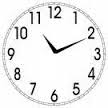 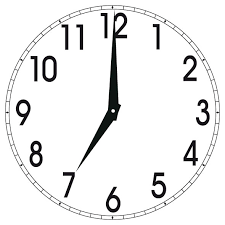 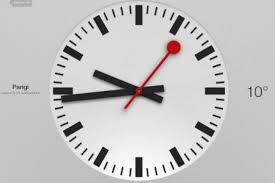 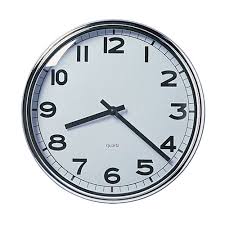 a.b.c.d.